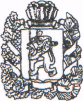 АДМИНИСТРАЦИЯ ВОЗНЕСЕНСКОГО СЕЛЬСОВЕТА
 Саянского района Красноярского края                                                    ПОСТАНОВЛЕНИЕ                    24.04.2020 г                                       с. Вознесенка                                         № 10-п        О внесении изменений  в Постановление администрации Вознесенского сельсовета   от 20.08.12 года № 32-п  Об обеспечении  отбывания осужденными наказаний в виде обязательных   исправительных работ.      На основании протеста прокуратуры от 23.03.2020года № 17-05-2020 на постановление администрации Вознесенского сельсовета № 32-п от 20.08.2012 «Об обеспечении отбывания осужденными наказаний в виде обязательных и исправительных работ». Руководствуясь Уставом муниципального образования Вознесенский сельсовет Саянского района Красноярского края,ПОСТАНОВЛЯЮ:Внести в Постановление администрации Вознесенского сельсовета   от 20.08.12 года № 32-п  Об обеспечении  отбывания осужденными наказаний в виде обязательных  исправительных работ следующие изменения:1.1.  подпункт  3.2. « ООО «Русь» ( по согласованию)»  - исключить.2. Контроль за исполнением настоящего Постановления оставляю за собой.Постановление вступает в силу после его официального опубликования в печатном издании муниципального образования Вознесенский  сельсовет в газете «Сельские вести». Глава Вознесенского сельсовета                                          Л.А. Циммерман.